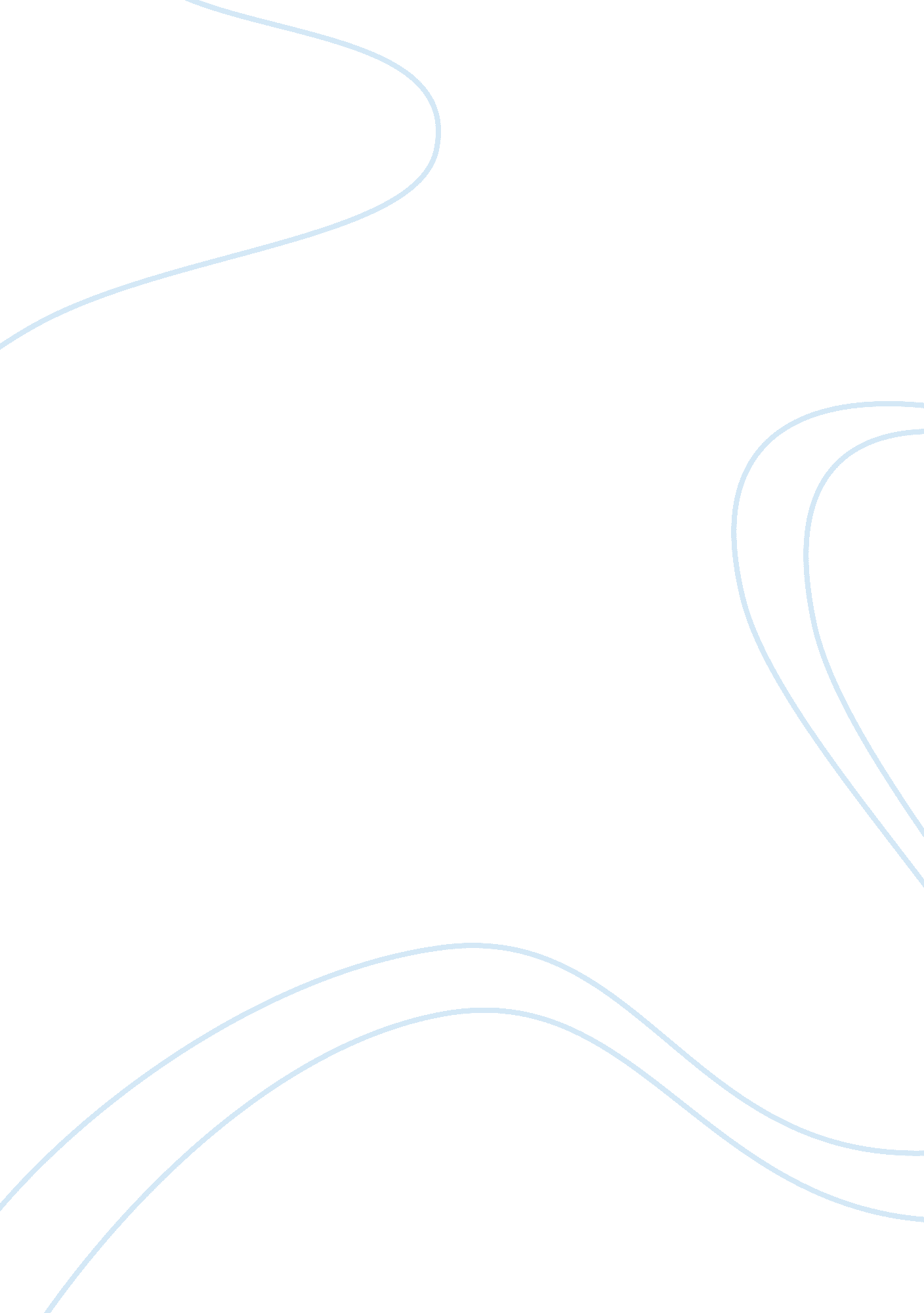 Discuss healthcare systems organizational structure, financing, mission, vision, ...Health & Medicine, Nursing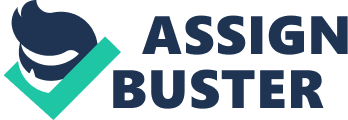 From a larger perspective, the overall philosophy and the values of a healthcare system is based upon supporting the overall social process wherein it integrates into the overall framework of human development. A better, organized as well as improved healthcare system therefore results into the development of a society which can achieve its full potential and maximize the overall impact on the development and economic progress of a society. The overall value system of a healthcare system therefore directly flows from the broader objectives set for the society as a whole and how the overall healthcare system is linked with other sectors of the economy to support and bolster the overall good of the society. (Skolnik, 2012, p. 52) It is therefore clearly established that the overall goals, mission and vision of a healthcare system shall be focused upon delivering good health and generating and allocating financial resources fairly. The financial resources of the healthcare system therefore either are generated through the public funds or through public-private partnership arrangements along with self-funding through patients. 
It is however, critical to understand that overall organizational structure can also result into the restriction of the access to the healthcare providers. (Andersen, Vedsted, Olesen, Bro, & Ndergaard, 2011). The concept of gatekeeping into the overall organizational structure of healthcare system is resulting into a change in the overall relationship between the healthcare providers and the patients. Since one of the components of the organizational structure is service delivery it is therefore critical that organizational structure shall not be the restricting factor in the overall delivery of efficient and effective healthcare services to the patients. 
References 
Andersen, R. S., Vedsted, P., Olesen, F., Bro, F., & Ndergaard, J. S. (2011). Does the organizational structure of health care systems influence care-seeking decisions? A qualitative analysis of Danish cancer patients’ refl ections on care-seeking. Scandinavian Journal of Primary Health Care, 144-149. 
Skolnik, R. (2012). Global Health 101. Sudbury, MA: Jones and Bartlett Learning. 